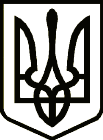 УкраїнаНОВГОРОД – СІВЕРСЬКА МІСЬКА РАДАЧЕРНІГІВСЬКОЇ ОБЛАСТІ(сімнадцята сесія VII скликання)РІШЕННЯ23  лютого  2017 року                                                                                     № 295Про внесення змін до міської Програми «Впровадження системи вуличного відеоспостереження у м. Новгород -Сіверському на 2016-2018 роки», затвердженої рішенням 11-ої  позачергової сесії  міської ради VII скликання № 175від 16 серпня 2016 року   З  метою  забезпечення  публічної безпеки  та  громадського  порядку  у м. Новгороді-Сіверському, вжиття заходів щодо захисту та охорони прав, свобод та законних інтересів громадян, а також захист прав та інтересів юридичних осіб від протиправних зазіхань, забезпечення кримінального та адміністративно-деліктного провадження доказами, посилення безпеки дорожнього руху, підвищення рівня розкриття правопорушень та керуючись статтями 25, 26, та 59 Закону України «Про місцеве самоврядування в Україні», міська рада В И Р І Ш И Л А:1.Внести зміни до міської Програми «Впровадження системи вуличного відеоспостереження у м. Новгород-Сіверському на 2016-2018 роки»:1.1. Пункт 9  розділу «І. Паспорт Програми» викласти в наступній редакції:« 9. Загальний обсяг фінансових ресурсів, необхідних для реалізації  Програми, всього: 310 тис. грн.»;1.2. Пункт 10 розділу «І. Паспорт Програми» викласти в наступній редакції:«10.	коштів міського бюджету: 310 тис. грн.»;1.3. Пункт 3 розділу «VIІ. Напрями діяльності та заходи міської Програми «Впровадження системи вуличного відеоспостереження у м. Новгород-Сіверському на 2016-2018 роки» та підсумкову графу  «Всього» викласти в наступній редакції:2. Фінансовому управлінню міської ради, внести зміни до бюджету на виконання та реалізацію заходів Програми у сумі 10 тис. грн..3. Організацію виконання  рішення покласти на заступника міського голови Могильного О.О. 4. Контроль за виконанням рішення покласти на постійну комісію міської ради з питань планування, бюджету та комунальної власності.Міський голова                           				                     О. Бондаренко №п/пНапрямидіяльності(пріоритетнізавдання)ПерелікзаходівпрограмиСтрокивиконанняВиконавціДжерелафінансуванняОрієнтовні обсяги фінансування (вартість)тис. грн. у тому числі:Орієнтовні обсяги фінансування (вартість)тис. грн. у тому числі:Орієнтовні обсяги фінансування (вартість)тис. грн. у тому числі:Орієнтовні обсяги фінансування (вартість)тис. грн. у тому числі:№п/пНапрямидіяльності(пріоритетнізавдання)ПерелікзаходівпрограмиСтрокивиконанняВиконавціДжерелафінансуванняІ етапІ етапІІ етапІІІ етап№п/пНапрямидіяльності(пріоритетнізавдання)ПерелікзаходівпрограмиСтрокивиконанняВиконавціДжерелафінансування2016 р.2016 р.2017201812345667893.Реалізація заходів щодо встановлення локальної міської мережі відеоспостере-женняПровести тендер на визначення суб’єкта господарювання, який здійснюватиме встановлення камер спостереження та облаштування мережі2016 рікНовгород-Сіверська міська радаМіський бюджетМіський бюджет3.Реалізація заходів щодо встановлення локальної міської мережі відеоспостере-женняРозробка проектно-кошторисної документації2016 рікНовгород-Сіверська міська радаМіський бюджетМіський бюджет203.Реалізація заходів щодо встановлення локальної міської мережі відеоспостере-женняПридбати та встановити камери відеоспостереження та інші пристрої системи відеоспостереження відповідно до визначеної черговості, забезпечити автономне живлення систем2016 — 2018 рокиНовгород-Сіверська міська радаМіський бюджетМіський бюджет801101003.Реалізація заходів щодо встановлення локальної міської мережі відеоспостере-женняПридбати серверне обладнання та забезпечити зберігання архівів відеозаписів2016-2018 рокиНовгород-Сіверська міська радаМіський бюджетМіський бюджет80110100Всього100110100